Vrijdag intocht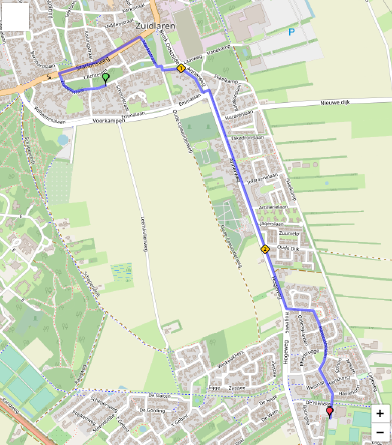 